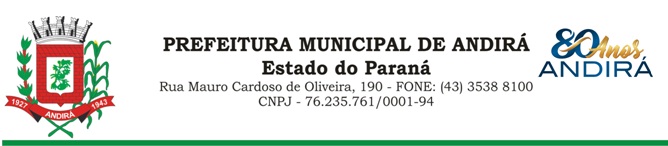 PORTARIA Nº. 17.264 DE 05 DE JULHO DE 2023IONE ELISABETH ALVES ABIB, Prefeita Municipal de Andirá, Estado do Paraná, usando de suas atribuições que lhe são conferidas por lei, e		CONSIDERANDO a Portaria nº. 17.230 de 19 de junho de 2023, a qual interrompeu o período de férias remanescentes, a partir do dia 22 de junho de 2023, da Servidora Pública MIKAELY ALVES MOREIRA,          R E S O L V E:      Art. 1º - Conceder 12 dias de férias remanescentes, a partir do dia 10 de julho de 2023, a servidora Pública Municipal MIKAELY ALVES MOREIRA, ocupante do cargo de AGENTE ADMINISTRATIVO. A referida Servidora atualmente está lotada na Secretaria Municipal de Administração e Planejamento. Art. 2°- Esta Portaria entra em vigor na data de sua publicação.Art. 3º- Ficam revogadas as disposições em contrário.Paço Municipal Bráulio Barbosa Ferraz, Município de Andirá, Estado do Paraná, em 05 de julho de 2023, 80º da Emancipação Política.IONE ELISABETH ALVES ABIBPrefeita Municipal